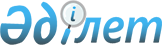 Қазақстан Республикасы Үкiметiнiң кейбiр шешiмдерiне өзгерiстер енгiзу туралыҚазақстан Республикасы Үкіметінің 2013 жылғы 8 тамыздағы № 813 қаулысы.
      Қазақстан Республикасының Үкiметi ҚАУЛЫ ЕТЕДІ:
      1. Қоса беріліп отырған Қазақстан Республикасы Үкіметінің кейбір шешімдеріне енгізілетін өзгерістер бекітілсін.
      2. Осы қаулы қол қойылған күнiнен бастап қолданысқа енгізіледі. Қазақстан Республикасы Үкіметінің кейбір шешімдеріне
енгізілетін өзгерістер
      1. "Акциялардың мемлекеттік пакеттеріне мемлекеттік меншіктің түрлері және ұйымдарға қатысудың мемлекеттік үлестері туралы" Қазақстан Республикасы Үкіметінің 1999 жылғы 12 сәуірдегі № 405 қаулысында (Қазақстан Республикасының ПҮАЖ-ы, 1999 ж., № 13, 124-құжат):
      акцияларының мемлекеттік пакеттері мен үлестері коммуналдық меншікке жатқызылған акционерлік қоғамдар мен шаруашылық серіктестіктердің тізбесінде:
      "Ақмола облысы" деген бөлімде:
      реттік нөмірі 68-10-жол мынадай редакцияда жазылсын:
      "68-10 "Есіл" әлеуметтік-кәсіпкерлік корпорациясы" ұлттық компаниясы" акционерлік қоғамы";
      "Жамбыл облысы" деген бөлімде:
      реттік нөмірі 545-10-жол мынадай редакцияда жазылсын:
      "545-10 "Тараз" әлеуметтік-кәсіпкерлік корпорациясы" ұлттық компаниясы" акционерлік қоғамы";
      "Қызылорда облысы" деген бөлімде:
      реттік нөмірі 768-5-жол мынадай редакцияда жазылсын:
      "768-5 "Байқоңыр (Байконур)" әлеуметтік-кәсіпкерлік корпорациясы" ұлттық компаниясы" акционерлік қоғамы";
      "Солтүстік Қазақстан облысы" деген бөлімде:
      реттік нөмірі 1015-28-жол мынадай редакцияда жазылсын:
      "1015-28 "Солтүстік" әлеуметтік-кәсіпкерлік корпорациясы" ұлттық компаниясы" акционерлік қоғамы".
      2. "Ұлттық басқарушы холдингтердің, ұлттық холдингтердің, ұлттық компаниялардың тізбесін бекіту туралы" Қазақстан Республикасы Үкіметінің 2011 жылғы 6 сәуірдегі № 376 қаулысында:
      көрсетілген қаулымен бекітілген ұлттық басқарушы холдингтердің, ұлттық холдингтердің, ұлттық компаниялардың тізбесінде:
      "Ұлттық компаниялар" деген бөлімде:
      реттік нөмірі 19-жол мынадай редакцияда жазылсын:
      "19. "Байқоңыр (Байконур)" әлеуметтік-кәсіпкерлік корпорациясы" ұлттық компаниясы" акционерлік қоғамы.";
      реттік нөмірі 27-жол мынадай редакцияда жазылсын:
      "27. "Солтүстік" әлеуметтік-кәсіпкерлік корпорациясы" ұлттық компаниясы" акционерлік қоғамы.";
      реттік нөмірі 31-жол мынадай редакцияда жазылсын:
      "31. "Есіл" әлеуметтік-кәсіпкерлік корпорациясы" ұлттық компаниясы" акционерлік қоғамы.";
      реттік нөмірі 33-жол мынадай редакцияда жазылсын:
      "33. "Тараз" әлеуметтік-кәсіпкерлік корпорациясы" ұлттық компаниясы" акционерлік қоғамы.".
      3. Күші жойылды - ҚР Үкіметінің 17.07.2023 № 597 (алғашқы ресми жарияланған күнінен кейін күнтізбелік он күн өткен соң қолданысқа енгізіледі) қаулысымен.


      4. "Әлеуметтік-кәсіпкерлік корпорацияларды дамыту тұжырымдамасын мақұлдау туралы" Қазақстан Республикасы Үкіметінің 2012 жылғы 31 қазандағы № 1382 қаулысында:
      көрсетілген қаулымен бекітілген Әлеуметтік-кәсіпкерлік корпорацияларды дамыту тұжырымдамасында:
      "1. Әлеуметтік-кәсіпкерлік корпорацияларды дамыту пайымы" деген бөлімде:
      "Ағымдағы жағдайды талдау" деген кіші бөлімде:
      төртінші бөліктің 7) тармақшасы мынадай редакцияда жазылсын:
      "7) "Байқоңыр (Байконур)" ӘКК" ҰК" АҚ (Қызылорда облысы, Қызылорда қ.);".
					© 2012. Қазақстан Республикасы Әділет министрлігінің «Қазақстан Республикасының Заңнама және құқықтық ақпарат институты» ШЖҚ РМК
				
Қазақстан Республикасының
Премьер-Министрі
С. АхметовҚазақстан Республикасы
Үкіметінің
2013 жылғы 8 тамыздағы
№ 813 қаулысымен
бекітілген